Universidad de Chile 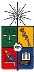 Facultad de Ciencias SocialesEscuela de Ciencias SocialesCarrera de PsicologíaProgramaPsicología del Desarrollo II.- Identificación de la actividad curricularI.- Identificación de la actividad curricularCarrera en que se dicta: PsicologíaProfesor o equipo:Mauricio López y Víctor Molina más profesores invitadosCiclo al que pertenece:BásicoSemestre:PrimerModalidad:PresencialCarácter:ObligatorioPre - requisitos:Año2017II.- Descripción / Justificación de la actividad curricularII.- Descripción / Justificación de la actividad curricularLa asignatura Psicología del Desarrollo I es una asignatura obligatoria del ciclo básico que ofrece los fundamentos teóricos que permiten comprender el desarrollo humano como un proceso de cambio y transformación continuo modulado por factores de naturaleza biológica, social, histórica y cultural. En la asignatura se revisan algunos de los argumentos más importantes sobre evolución y desarrollo humano, se presenta una revisión del conocimiento actual sobre los inicios del desarrollo en el niño en los ámbitos, afectivo, cognitivo y social, con un énfasis en la comunicación, el juego, la cooperación y cómo este conocimiento tiene implicancias decisivas sobre el modo de pensar la relación entre desarrollo y educación. Asimismo, la asignatura considera una aproximación práctica a través de la realización de un trabajo de terreno en el que los estudiantes observarán y analizarán el jardín infantil como un contexto de desarrollo. La asignatura Psicología del Desarrollo I es una asignatura obligatoria del ciclo básico que ofrece los fundamentos teóricos que permiten comprender el desarrollo humano como un proceso de cambio y transformación continuo modulado por factores de naturaleza biológica, social, histórica y cultural. En la asignatura se revisan algunos de los argumentos más importantes sobre evolución y desarrollo humano, se presenta una revisión del conocimiento actual sobre los inicios del desarrollo en el niño en los ámbitos, afectivo, cognitivo y social, con un énfasis en la comunicación, el juego, la cooperación y cómo este conocimiento tiene implicancias decisivas sobre el modo de pensar la relación entre desarrollo y educación. Asimismo, la asignatura considera una aproximación práctica a través de la realización de un trabajo de terreno en el que los estudiantes observarán y analizarán el jardín infantil como un contexto de desarrollo. III.- Objetivos de la actividad curricularIII.- Objetivos de la actividad curricular Conocer y analizar las características del desarrollo temprano en los ámbitos cognitivo, afectivo y social. Comprender la naturaleza de la comunicación, el lenguaje, el juego y la educación como prácticas culturales que configuran el desarrollo humano durante los primeros años de vida. Conocer y discutir los avances más significativos en el estudio del desarrollo humano que han permitido reformular algunas de los planteamientos teóricos tradicionales en la disciplina. Conocer y analizar un jardín infantil como contexto de desarrollo de niños y niñas. Conocer y analizar las características del desarrollo temprano en los ámbitos cognitivo, afectivo y social. Comprender la naturaleza de la comunicación, el lenguaje, el juego y la educación como prácticas culturales que configuran el desarrollo humano durante los primeros años de vida. Conocer y discutir los avances más significativos en el estudio del desarrollo humano que han permitido reformular algunas de los planteamientos teóricos tradicionales en la disciplina. Conocer y analizar un jardín infantil como contexto de desarrollo de niños y niñas.IV.- Temáticas o contenidos de la actividad curricularIV.- Temáticas o contenidos de la actividad curricularPrimera unidad: El desarrollo humano y su estudio en la psicología, antecedentes históricos, debates teóricos y avances metodológicos.Bases teóricas del desarrollo humano: PiagetBases teóricas del desarrollo humano: Vygotsky Bases teóricas del desarrollo humano: BrunerDesarrollo y educación en Chile: Propósitos y contenidos de la educación parvularia en Chile.Segunda unidad: Desarrollo en la primera infanciaDesarrollos en la teoría del apego.El apego a lo largo del desarrollo: evidencias desde las neurociencias.Desarrollo cognitivo y lenguaje. El papel del juego en el desarrollo.Cooperación y desarrollo social.Primera unidad: El desarrollo humano y su estudio en la psicología, antecedentes históricos, debates teóricos y avances metodológicos.Bases teóricas del desarrollo humano: PiagetBases teóricas del desarrollo humano: Vygotsky Bases teóricas del desarrollo humano: BrunerDesarrollo y educación en Chile: Propósitos y contenidos de la educación parvularia en Chile.Segunda unidad: Desarrollo en la primera infanciaDesarrollos en la teoría del apego.El apego a lo largo del desarrollo: evidencias desde las neurociencias.Desarrollo cognitivo y lenguaje. El papel del juego en el desarrollo.Cooperación y desarrollo social.V.- Metodología de la actividad curricularV.- Metodología de la actividad curricularSe trabajará con una metodología participativa orientada a generar un diálogo reflexivo que permita comprender los contenidos de la asignatura, partiendo de los conocimientos y experiencias previas significativas de los estudiantes. Específicamente, se trabajará con las siguientes metodologías de enseñanza-aprendizaje:Clases expositivas: presentación de los contenidos básicos de cada unidad por parte del profesor.Sesiones de integración al finalizar cada unidad. Discusión grupal y metodologías participativas para integración conceptual de los contenidos.Trabajo práctico: Visita a jardín infantil, observación de actividades educativas e interacciones en patio, entrevista a educadoras.Escritura de un diario de aprendizaje: elaboración de una reflexión sobre los contenidos de la asignatura.Tutorías grupales para la elaboración del informe al jardín a cargo de equipo de ayudantes.Discusión de artículos de investigación: análisis en grupo pequeño de trabajos de investigación.Videos: Visualización de videos que abordan experimentos y estudios relevantes. Discusión grupal.Se trabajará con una metodología participativa orientada a generar un diálogo reflexivo que permita comprender los contenidos de la asignatura, partiendo de los conocimientos y experiencias previas significativas de los estudiantes. Específicamente, se trabajará con las siguientes metodologías de enseñanza-aprendizaje:Clases expositivas: presentación de los contenidos básicos de cada unidad por parte del profesor.Sesiones de integración al finalizar cada unidad. Discusión grupal y metodologías participativas para integración conceptual de los contenidos.Trabajo práctico: Visita a jardín infantil, observación de actividades educativas e interacciones en patio, entrevista a educadoras.Escritura de un diario de aprendizaje: elaboración de una reflexión sobre los contenidos de la asignatura.Tutorías grupales para la elaboración del informe al jardín a cargo de equipo de ayudantes.Discusión de artículos de investigación: análisis en grupo pequeño de trabajos de investigación.Videos: Visualización de videos que abordan experimentos y estudios relevantes. Discusión grupal.VI.- Evaluación de la actividad curricularVI.- Evaluación de la actividad curricularControl de lectura opciones múltiples: 15%Diario de aprendizaje/sesión de integración: 35%Informe trabajo terreno: 50%Control de lectura opciones múltiples: 15%Diario de aprendizaje/sesión de integración: 35%Informe trabajo terreno: 50%VII.- Bibliografía básica y obligatoria de la actividad curricularVII.- Bibliografía básica y obligatoria de la actividad curricular1 UNIDADBruner, J. (1987). El desarrollo de la mente. En: J. Bruner, J., La Importancia de la Educación. Editorial Paidós, Barcelona. Bruner, J. (1997). Celebrando la divergencia: Piaget and Vygotski. Human Development, 40, 2, 63-73. Bruner, J. (1966). La perfectibilidad de la inteligencia. En J. Bruner, Desarrollo cognitivo y educación. Madrid: Morata.Bruner, J. (1990). La entrada en el significado. En J. Bruner, Actos de Significado. Más allá de la revolución cognitiva. Madrid: Alianza.Domaidy-Dami, C. y Banks-Leite, L. (1985) El método clínico en Psicología. En A. Marchesi, M. Carretero y J. Palacios (Comp.) Psicología evolutiva I. Teorías y Métodos (pp.397-415). Madrid: Alianza.Lansdown, G. (2005). La evolución de las facultades del niño. Florencia: UNICEF Innocenti Research Centre and Save the Children.Palacios, J. (1999) Psicología evolutiva: concepto, enfoques, controversias y métodos. En  J. Palacios, A. Marchesi y C. Coll, Desarrollo psicológico y educación. 1. Psicología evolutiva (pp. 23-78).Piaget, J. (1973) La representación del mundo en el niño. Madrid: Morata. Piaget, J. (1981). Comentarios sobre las observaciones críticas de Vygotski. Infancia y aprendizaje, 4, 1. Piaget, J. e Inhelder, B. (1966/1969) La psicología del niño. Madrid: Morata.Vygotski, L.S. (1934/1993) Pensamiento y lenguaje (Obras escogidas, vol. II, pp.9-348). Madrid: Visor.Vygotski, L.S. (1978) El desarrollo de los procesos psicológicos superiores. Barcelona: Crítica. 2 UNIDADDel Río, M. J. y Gracia, M. (1996). Una aproximación al análisis de los intercambios comunicativos y lingüísticos entre niños pequeños y adultos. Infancia y aprendizaje, 75, 3-20.Delval, J. (2006): El desarrollo humano. Madrid, Siglo XXI. Eceiza, A., Ortiz, M. J. Apodaca, P. (2011) Apego y afiliación: la seguridad del apego y las relaciones entre iguales en la infancia. Infancia y Aprendizaje, 34, 2, 235-246Linaza, J. L. (2013). El juego es un derecho y una necesidad de la infancia. Bordón, 65(1), 103-117.López, F. (2006). Apego: estabilidad y cambio a lo largo del ciclo vital. Infancia y Aprendizaje, 29 (1), 9-23Palacios, J. (1999). Desarrollo cognitivo durante los dos primeros años. En  J. Palacios, A. Marchesi y C. Coll, Desarrollo psicológico y educación. 1. Psicología evolutiva (pp. 103-132).Palacios, J., González, M.M. y Padilla, M.L. (1999). Conocimiento social y desarrollo de normas y valores entre los 2 y los 6 años. En  J. Palacios, A. Marchesi y C. Coll, Desarrollo psicológico y educación. 1. Psicología evolutiva (pp. 377-403).Vila, I. (1999) Los inicios de la comunicación, la representación y el lenguaje. En  J. Palacios, A. Marchesi y C. Coll, Desarrollo psicológico y educación. 1. Psicología evolutiva (pp. 133-150). Whitebread, D. y Basilio, M. (2012). Emergencia y desarrollo temprano de la autorregulación en niños preescolares. Profesorado, Revista de curriculum y formación del profesorado. 16, 1, 15-34. VIII.- Bibliografía complementariaCarey, S. (1985) Conceptual change in chilhood. Cambridge, Massachusetts: MIT Press. Gopnik, A. (1996). The Post-Piaget era. Psychological Science, 7, 4, 216-221. Hargreaves, D.J. (1986). Música y desarrollo psicológico. Barcelona: Grao.Hargreaves, D.J. (1989). Infancia y desarrollo artístico. Madrid: Morata.López, M. I. (2011). Tomasello y Stern. Dos perspectivas actuales incluyentes del Desarrollo Infantil. Revista Latinoamericana de Ciencias Sociales, Niñez y Juventud, 2, 9, 509 - 521.Martí, E. (2006). Desarrollo, cultura y educación. Madrid: Amorrortu Editores.Olson D.R, y Torrance, N. (Eds) (1996) The Handbook of Education and Human Development. Oxford: Blackwell. Tomasello, M. (1999) The Cultural Origins of Human Cognition, Harvard University Press, USA.Vygotski, L. (1986). La imaginación y el arte en la infancia. Madrid: Akal. Waddington, C.H. (1975). El animal humano. En R. Brain y otros, “Psicología Social y Humanismo”. Paidós, Buenos Aires.ACTIVIDAD/SEMANAS123456789101112131415161718Presentación de la asignatura, equipo y programaSesión teóricaSesión teóricaClase 1. Argumentos sobre evolución y desarrolloVisitas a terrenoVisitas a terrenoAyudantía: Organización del curso y ayudantíasSesión ayudantíaSesión ayudantíaClase 2. Educación parvularia en ChilePrueba escritaPrueba escritaAyudantía: Preparación visita a terrenoEntrega informe escritoEntrega informe escritoEntrega informe escritoVisita a terreno 1Sesión de integraciónSesión de integraciónSesión de integraciónClase 3. Bases teóricas del desarrollo humano: PiagetControl de lectura Clase 4. Bases teóricas del desarrollo humano: VygotskiClase 5. Bases teóricas del desarrollo humano: BrunerAyudantía: preparacion visita 2Visita a terreno 2Clase 6. Teoría del Apego Ayudantía: preparacion visita 3Clase 7. Apego y neurocienciasSesión integración primera unidad Ayudantía diario aprendizajeVisita a terreno 3Entrega diario de aprendizajeClase 8. Desarrollo cognitivoAyudantía: preparacion informe de avanceClase 9. Comunicación y LenguajeEntrega avance de visita a terrenoClase 10.  Juego, aprendizaje y desarrolloAyudanía: preparación Informe final y devolución Reunión con profesor para revisar informe devoluciónEntrega informe finalSesión de integracion finalExamen 